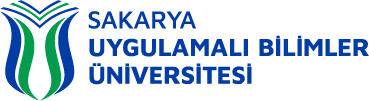 	ZİMMET İŞLEMLERİ ALT DETAY SÜRECİBağlı Olduğu Alt Süreç: Fakülte Alt SüreciSürecin Sorumluları: Taşınır Kayıt Kontrol YetkilisiSürecin Uygulayıcıları: Taşınır Kayıt Kontrol YetkilisiSürecin Amacı: Fakültede Sarf ve Demirbaş Malzemelerin Yönetimi Sürecin Girdileri: Taşınır İstek TalepleriSürecin Faaliyetleri:1. İlgili birim tarafından ihtiyaç bildirilir.2. Harcama yetkilisi tarafından onay verilir.3. Satın alma, bağış, devir, üretim vb. yoluyla elde edilen taşınırlar istek birimlerinin talepleri doğrultusunda temin edilir.4. Harcama yetkilisinin onayıyla zimmet fişi düzenlenerek kişi veya ortak kullanıma verilir.5. Taşınır kayıt yetkilisinin onayıyla sarf malzemeler için Tüketim Çıkış Fişi düzenlenir, kullanıma verilir.Sürecin Çıktıları: Zimmet FişiSürecin Performans Göstergeleri:SPG.1 İşlemin Ortalama Tamamlanma SüresiSPG.2 Zimmet Fişi SayısıSürecin Müşterisi: Akademik ve İdari BirimlerSürecin Tedarikçisi: DekanlıkSüreci Tanımlayanlar: Süreç Sorumlusu ve Uygulayıcıları, Süreç Yönetimi Çalışma GrubuZİMMET İŞLEMLERİ SÜRECİNİ BAŞLAT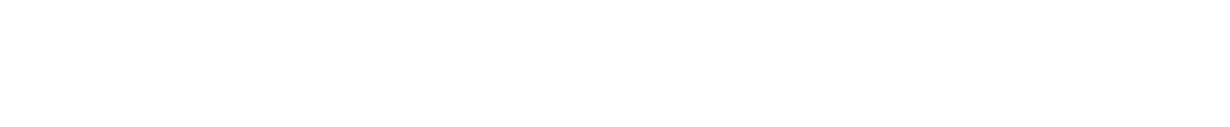 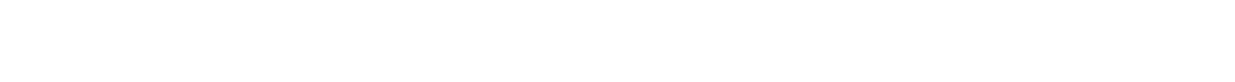 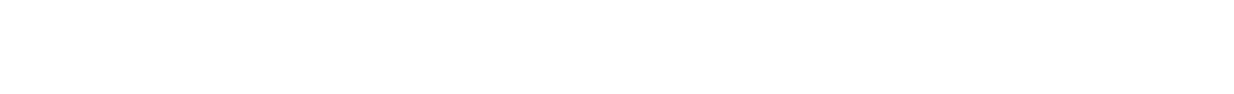 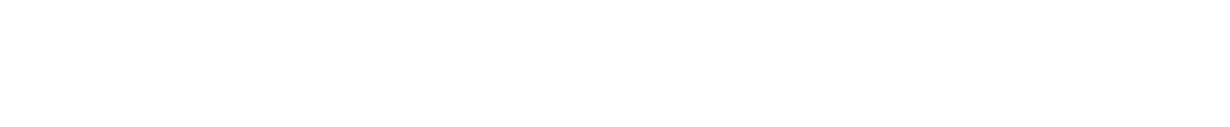 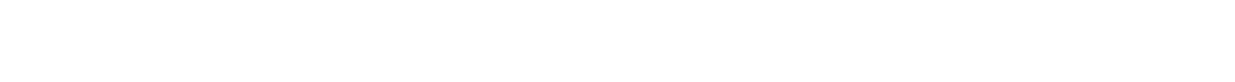 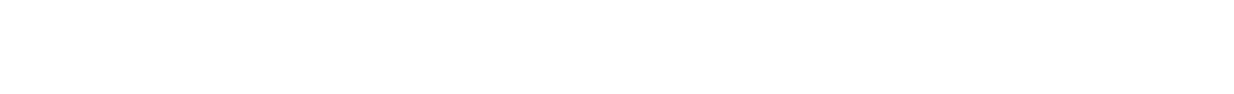 